Anlage 3: 	Standard-Messkonzept(e) (eine Auswahl)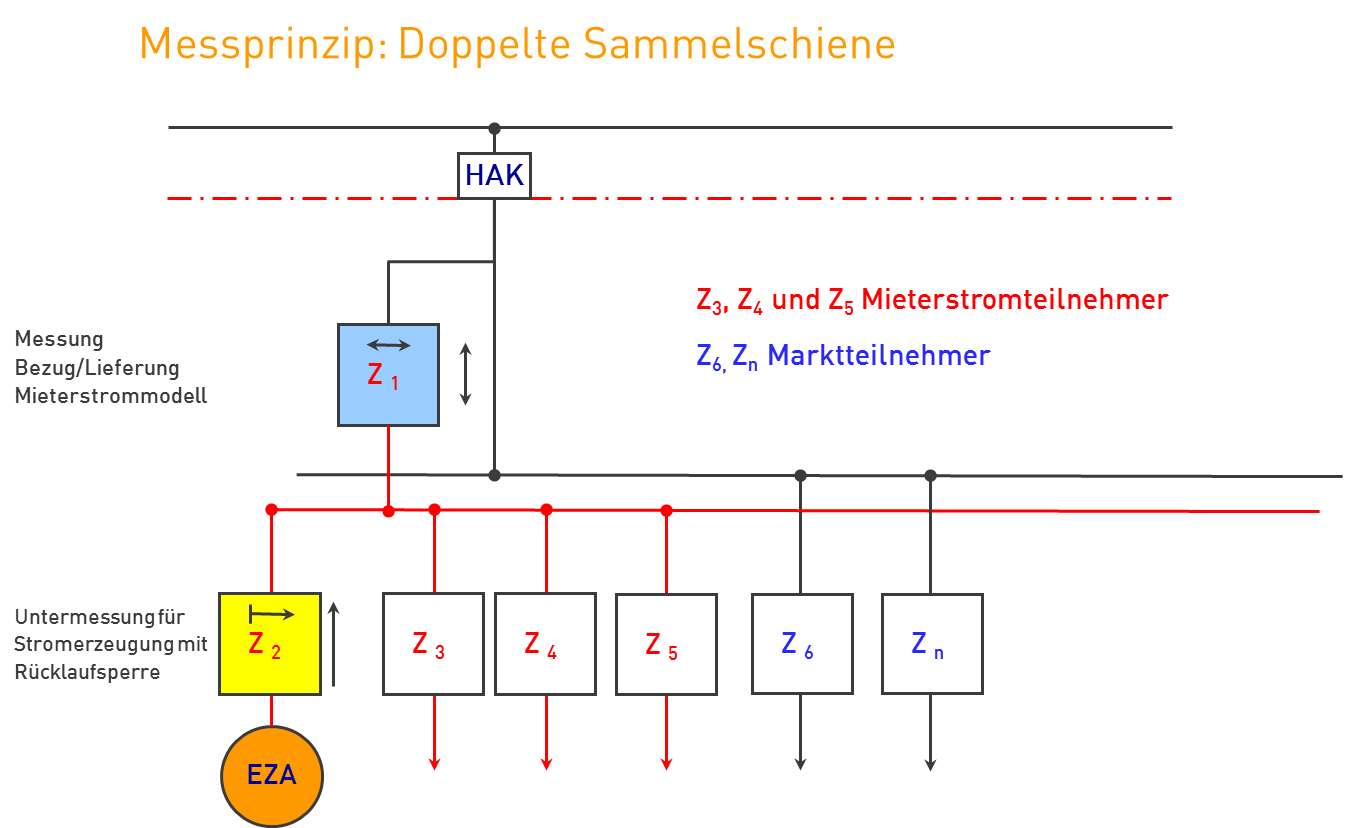 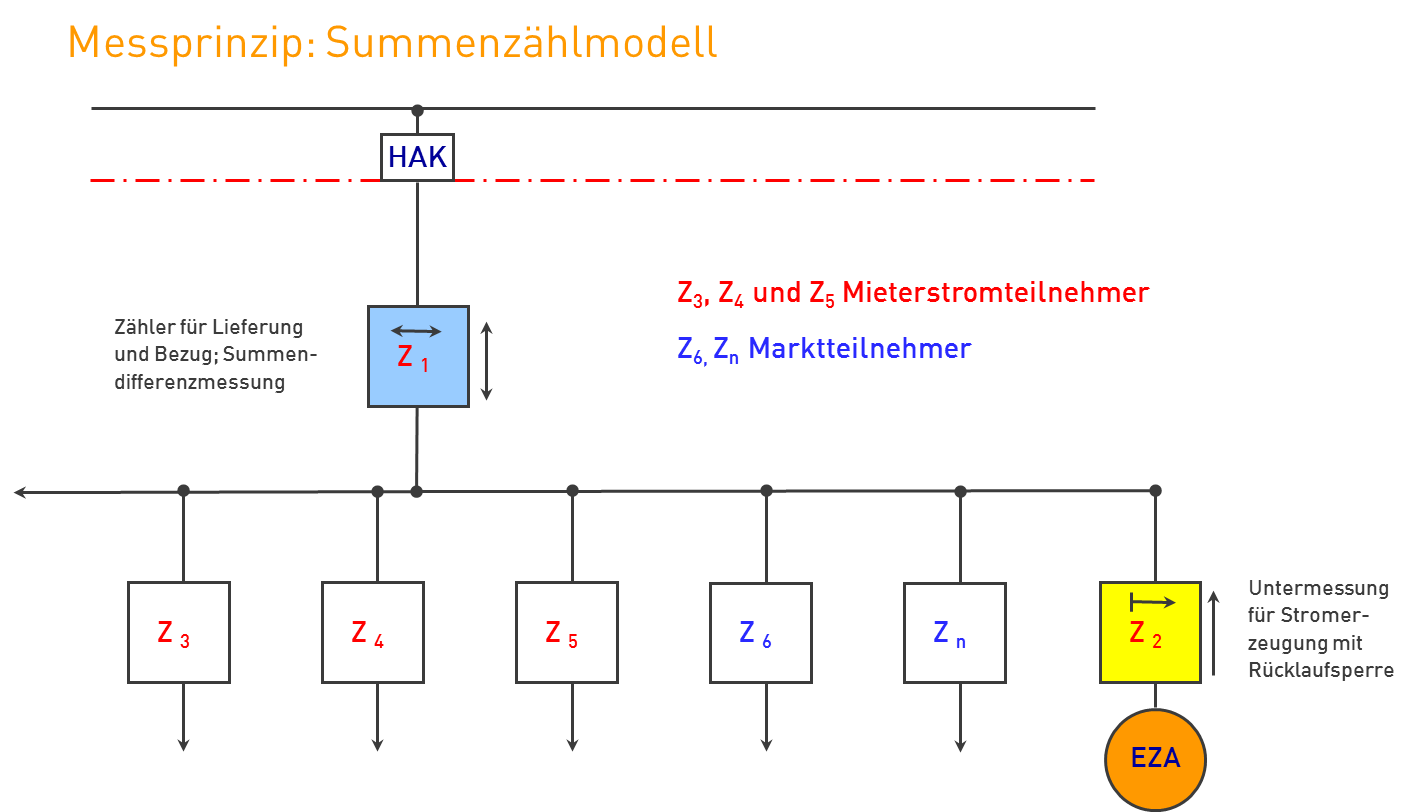 